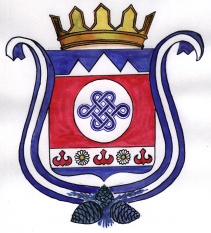 ПОСТАНОВЛЕНИЕ                     с. Улусчерга                           JОПот  «31» марта 2022                                                                       №  14                                                      Об утверждении порядка размещения сведений о доходах, расходах, об имуществе и обязательствах имущественного характера отдельных категорий лиц и членов их семей на официальном сайте муниципального образования Улусчергинское сельское поселение и предоставления этих сведений средствам массовой информации для опубликованияВ соответствии с Федеральным законом от 25.12.2008 N 273-ФЗ "О противодействии коррупции":ПОСТАНОВЛЯЮ:Утвердить прилагаемый Порядок размещения сведений о доходах, расходах, об имуществе и обязательствах имущественного характера отдельных категорий лиц и членов их семей на официальном сайте муниципального образования Улусчергинское сельское поселение и предоставления этих сведений средствам массовой информации для опубликования;Опубликовать постановление на официальном сайте администрации муниципального образования Улусчергинское сельское поселение в информационно - телекоммуникационной сети «Интернет.Контроль за исполнением настоящего постановления оставляю за собой.Глава МОУлусчергинское сельское поселение                                                З.В. БаженоваУТВЕРЖДЕНО                                                                                             Постановлением администрации                                                                                                  МО Улусчергинское сельское                                                                                                   поселение от 31.03.2022 года № 14Порядок размещения сведений о доходах, расходах, об имуществе и обязательствах имущественного характера отдельных категорий лиц и членов их семей на официальном сайте МО Улусчергинское сельское поселение и предоставления этих сведений средствам массовой информации для опубликования1. Настоящим Порядком устанавливаются обязанности администрации МО Улусчергинское сельское поселение по размещению на официальном сайте МО Улусчергинское сельское поселение в информационно-телекоммуникационной сети "Интернет" (далее по тексту - в сети Интернет) (https://xn--80affx0aemb1b.xn--p1ai/), а также по предоставлению общероссийским, республиканским, муниципальным средствам массовой информации (далее по тексту - средствам массовой информации) для опубликования в связи с их запросами: а) сведений о доходах, об имуществе и обязательствах имущественного характера следующих лиц:- лиц, замещающих должности муниципальной службы в Администрации МО Улусчергинское сельское поселение, при замещении которых муниципальные служащие обязаны предоставлять сведения о своих доходах, об имуществе и обязательствах имущественного характера, а также сведения о доходах, об имуществе и обязательствах имущественного характера своих супруги (супруга) и несовершеннолетних детей (далее - муниципальные служащие), их супругов и несовершеннолетних детей; - лиц, замещающих должности руководителя муниципального учреждения МО Улусчергинское сельское поселение, их супругов и несовершеннолетних детей; б) сведений о расходах лиц, указанных в абзацах 2 - 3 подпункта "а" настоящего пункта. 2. Сведения о доходах, расходах, об имуществе и обязательствах имущественного характера предоставляются средствам массовой информации для опубликования по их запросам - в случае отсутствия этих сведений на официальном сайте МО Улусчергинское сельское поселение в сети Интернет. 3. На официальном сайте МО Улусчергинское сельское поселение в сети Интернет размещаются и средствам массовой информации предоставляются для опубликования следующие сведения о доходах, расходах, об имуществе и обязательствах имущественного характера: а) перечень объектов недвижимого имущества, принадлежащих лицу, указанному в пункте 1 настоящего Порядка, его супруге (супругу) и несовершеннолетним детям на праве собственности или находящихся в их пользовании, с указанием вида, площади и страны расположения каждого из таких объектов; б) перечень транспортных средств, с указанием вида и марки, принадлежащих на праве собственности лицу, указанному в пункте 1 настоящего Порядка, его супруге (супругу) и несовершеннолетним детям; в) декларированный годовой доход лица, указанного в пункте 1 настоящего Порядка, его супруги (супруга) и несовершеннолетних детей; г) сведения об источниках получения средств, за счет которых совершены сделки (совершена сделка) по приобретению земельного участка, другого объекта недвижимости, транспортного средства, ценных бумаг, акций (долей участия, паев в уставных (складочных) капиталах организаций), если общая сумма таких сделок превышает общий доход лица, указанного в подпункте "а" пункта 1 настоящего Порядка, его супруги (супруга) за три последних года, предшествующих отчетному периоду. 4. В размещаемых на официальном сайте и предоставляемых средствам массовой информации для опубликования сведениях о доходах, расходах, об имуществе и обязательствах имущественного характера запрещается указывать: а) иные сведения (кроме указанных в пункте 3 настоящего Порядка) о доходах, расходах лица, указанного в пункте 1 настоящего Порядка, его супруги (супруга) и несовершеннолетних детей, об имуществе, принадлежащем на праве собственности названным лицам, и об их обязательствах имущественного характера; б) персональные данные супруги (супруга), детей и иных членов семьи лица, указанного в пункте 1 настоящего Порядка; в) данные, позволяющие определить место жительства, почтовый адрес, телефон и иные индивидуальные средства коммуникации лица, указанного в пункте 1 настоящего Порядка, его супруги (супруга), несовершеннолетних детей и иных членов семьи; г) данные, позволяющие определить местонахождение объектов недвижимого имущества, принадлежащих лицу, указанному в пункте 1 настоящего Порядка, его супруги (супруга), несовершеннолетним детям, иным членам семьи на праве собственности или находящихся в их пользовании; д) информацию, отнесенную к государственной тайне или являющуюся конфиденциальной. 5. Сведения о доходах, расходах, об имуществе и обязательствах имущественного характера, указанные в пункте 3 настоящего Порядка, размещаются на официальном портале муниципального образования Улусчергинское поселение в сети Интернет в течение 14-ти рабочих дней со дня истечения срока, установленного для их подачи. 5.1. Сведения о доходах, об имуществе и обязательствах имущественного характера руководителя муниципального учреждения МО Улусчергинское сельское поселение, членов его семьи могут по решению органов, осуществляющих функции и полномочия учредителей данных учреждений, размещаться в сети Интернет на официальных сайтах муниципальных учреждений МО Улусчергинское сельское поселение. В этом случае в соответствующем разделе официального портала муниципального образования Улусчергинское сельское поселение дается ссылка на адрес сайта в сети Интернет, где указанные сведения фактически размещены. 6. Размещение на официальном портале муниципального образования Улусчергинское сельское поселение в сети Интернет сведений о доходах, расходах, об имуществе и обязательствах имущественного характера, указанных в пункте 3 настоящего Порядка: а) муниципальными служащими администрации МО Улусчергинское сельское поселение, руководителями муниципальных учреждений МО Улусчергинское сельское поселение, принятыми на работу Главой МО Улусчергинское сельское поселение, обеспечивается специалистом администрации МО Улусчергинское сельское поселение ответственным за работу по противодействию коррупции (далее – уполномоченный специалист); б) представленных муниципальными служащими отраслевых (функциональных) органов администрации МО Улусчергинское сельское поселение, наделенных правами юридического лица, руководителями муниципальных учреждений МО Улусчергинское сельское поселение, принятыми на работу руководителями отраслевых (функциональных) органов администрации МО Улусчергинское сельское поселение, обеспечивается кадровыми службами (специалистами по кадрам) отраслевых (функциональных) органов администрации МО Улусчергинское сельское поселение, наделенных правами юридического лица. 7. Уполномоченный специалист администрации МО Улусчергинское сельское поселение, кадровые службы (специалисты по кадрам) отраслевых (функциональных) органов администрации МО Улусчергинское сельское поселение, наделенных правами юридического лица: а) в течение трех рабочих дней со дня поступления запроса от средств массовой информации сообщают о нем лицу, указанному в пункте 1 настоящего Порядка, в отношении которого поступил запрос;б) в течение семи рабочих дней со дня поступления запроса от средств массовой информации обеспечивают предоставление ему сведений, указанных в пункте 3 настоящего Порядка, в том случае, если запрашиваемые сведения отсутствуют на официальном сайте муниципального образования Улусчергинское сельское поселение в сети Интернет; в) в случае, если запрашиваемые средством массовой информации сведения размещены на официальном портале, в течение семи рабочих дней со дня поступления запроса направляют разъяснения о том, где указанные сведения размещены. 8. Уполномоченный специалист администрации МО Улусчергинское сельское поселение администрации МО Улусчергинское сельское поселение несет в соответствии с законодательством Российской Федерации ответственность за несоблюдение настоящего Порядка, а также за разглашение сведений, отнесенных к государственной тайне или являющихся конфиденциальными. 